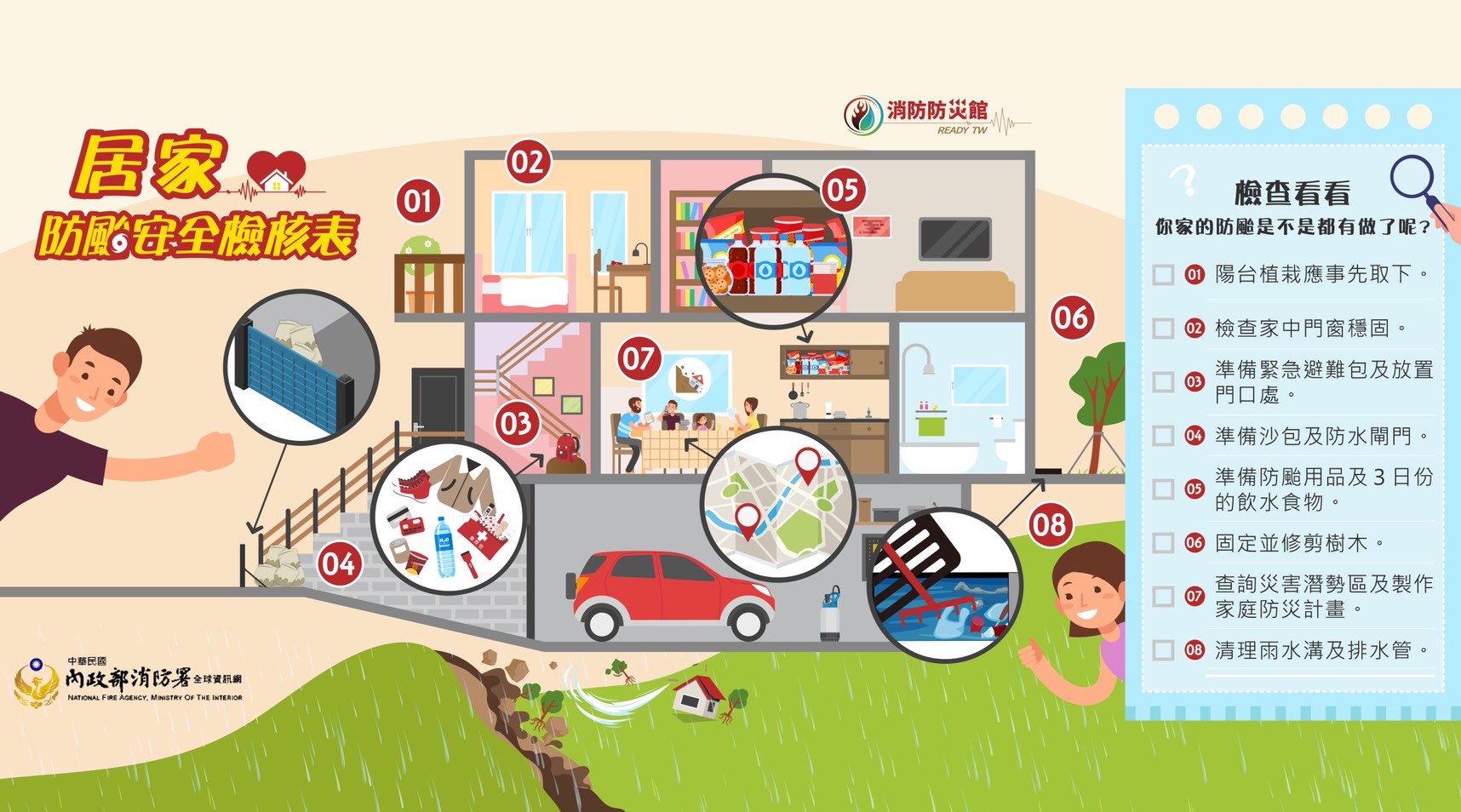 颱風準備-英文版

颱風準備-英文版

颱風準備-泰語版
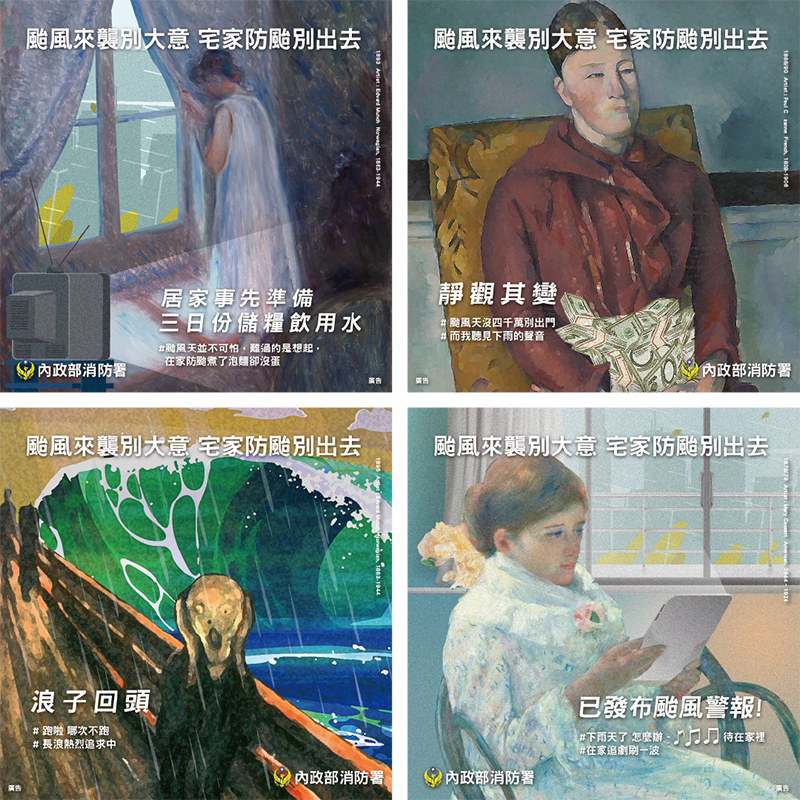 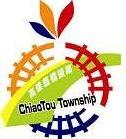 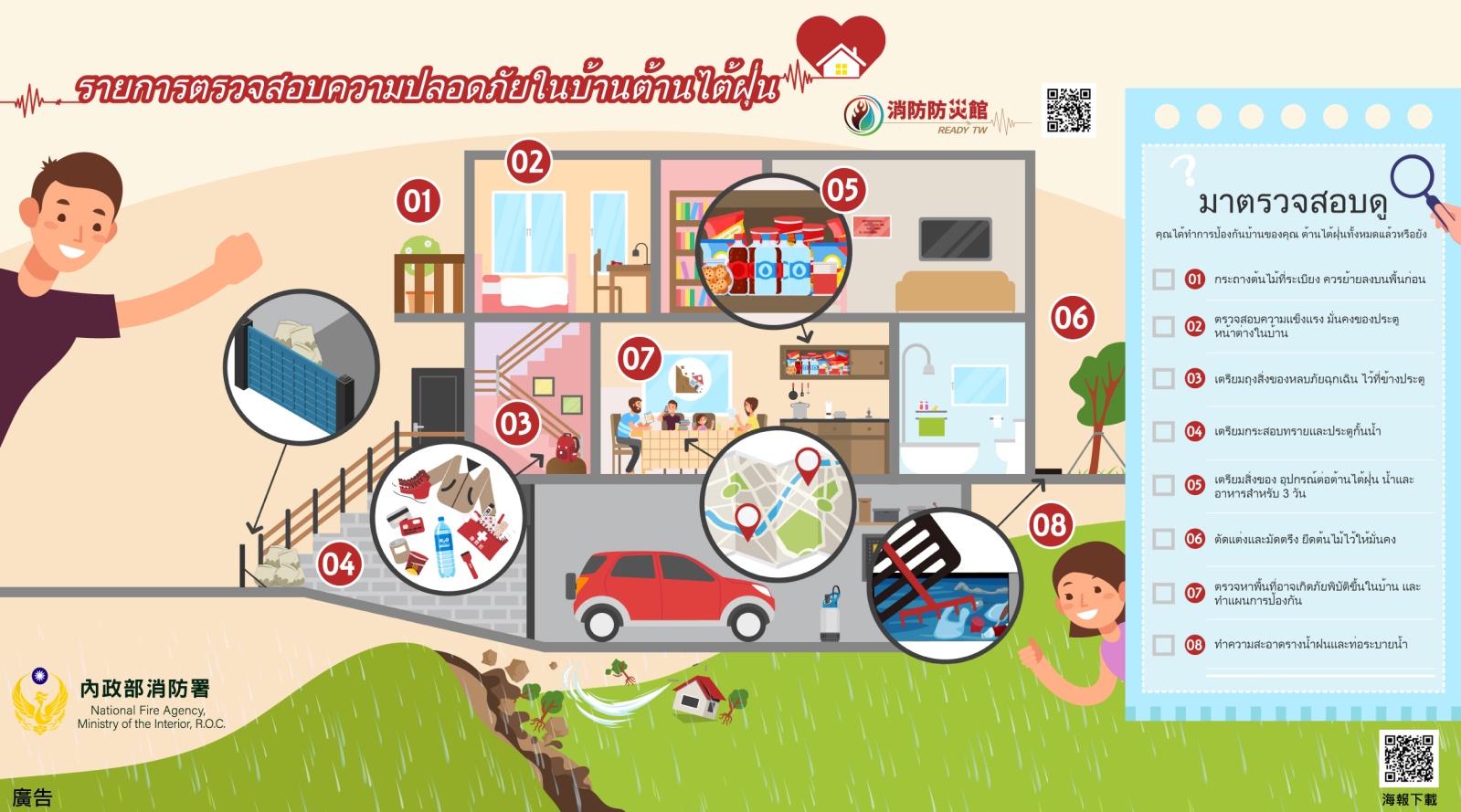 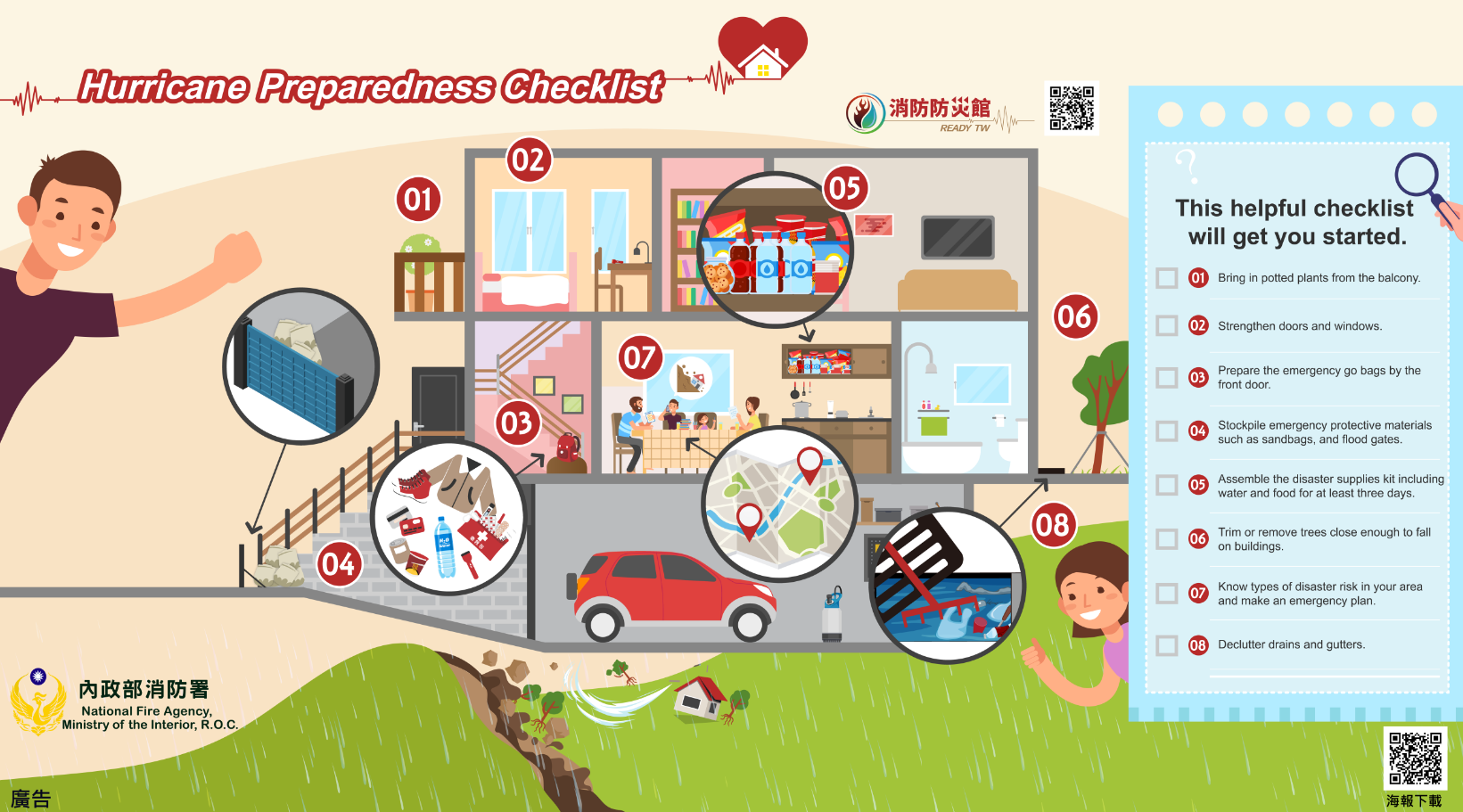 